Newsletter Hamburg-Shanghai Network März 2008brezger.sabrina@sh.china.ahk.de07.03.2008 05:08This newsletter is a service of the Hamburg representation, who is responsible for the contents, and does not neccessarily reflect the opinions of the partners represented by the Hamburg Liaison Office. The Hamburg Liaison Office Shanghai assumes no responsibility for the correctness of the articles.

If you do not want to receive this newsletter please let us know and we will remove you from our mailing list.hamburg-special@sh.china.ahk.deEditorial März 2008Liebe Freunde von Hamburg und Shanghai, liebe Leser,Des weiteren haben sich, kurz vor den Wahlen in Hamburg, in der Regierung von Hamburgs Partnerstadt Shanghai einige Veränderungen ergeben. Eine Reihe neu ernannter Vizebürgermeister mit neuen Verantwortungsbereichen wird sich um Projekte und Veranstaltungen auch in Shanghais internationaler Einbindung kümmern. An der Spitze gibt es aber keine Veränderungen: Oberbürgermeister Han wurde in seinem Amt bestätigt.Für ausländische Unternehmen hat das Jahr der Maus neue Einkommensteuerregelungen mit sich gebracht, die für Aktivitäten im chinesischen Markt von Bedeutung sind. Informationen dazu, wie auch zu den aktuellen Regularien im Bereich Energieeffizienz, ein wichtiges Tätigkeitsfeld auch von Hamburger Unternehmen, finden Sie unten.Viel Spass beim LesenLars AnkeRepräsentant der Stadt Hamburg in Shanghai und das Team der Hamburg-Repräsentanz Shanghai.亲爱的汉堡和上海的朋友们，亲爱的读者们：汉堡驻上海联络处和汉堡大学孔子学院于今年2月在上海举办了第一届汉堡中国同学交流会，这个活动对继续壮大和发展汉堡与中国间同学联系网络有着重要的意义。您能在这期里找到相关具体报道。2月份，汉堡还为中国茶楼的落成举办了隆重的庆典，这个友城合作项目又向前迈出了坚实的一步。茶楼将在今年9月25日的“中国时代”活动中正式开张，它将成为在汉堡展现中国文化的舞台。此外，您还能看到一篇从自身经历出发关于德国医疗体系、特别是移植医学的报道。这位来自上海的医生参加了汉堡和上海的一项人才交流项目，目前正在汉堡的一家医院工作。祝阅读愉快！汉堡驻上海联络处首席代表安克先生及全体员工医疗-- 一个中国医生在汉堡医学院的进修经历德国InWEnt国际办公室组织的青年人才培训计划眼看就要结束了，欣然接到要写点东西的任务。开始觉得这个命题很大，于是加上之我见，这样兴许更贴切些吧，就写一点感想见笑于朋辈之间。老实讲，德国是世界上最早实施社会保障制度的国家，拥有相对发达和完善的医疗保险体系，非我泱泱之大国所能比拟。自然在来德国之前，对这个世界上医疗体制最先进的国家就心存敬意，但不久就发现它其实也有问题。
 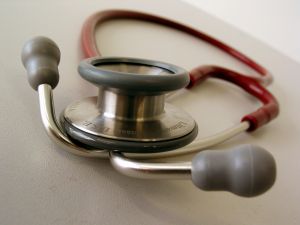 weiter … weiter … Architektur - [H2O]³ das Pekinger Schwimmzentrum in Luftpolsterfolie gepacktIn fünf Monaten ist es soweit, die ganze Welt wird auf Peking schauen, wenn der Startschuss zum ersten Wettkampf der Olympischen Sommerspiele 2008 gefallen ist. Aber nicht nur die Sportler werden die Aufmerksamkeit der Welt auf sich ziehen.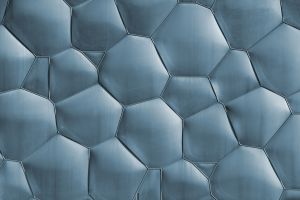 weiter … weiter … IT - Baidu 百度--die größte Internetsuchmaschine ChinasNachdem Baidu China erobert hat, soll der Erfolgskurs in Japan fortgeführt werden. Seit Ende Januar ist die Suchfunktion von Baidu auch in Japanisch zu erhalten. Baidu ist mit 70 Prozent Marktanteil die Nummer Eins Suchmaschine Chinas, dahinter erst kommen die Suchmaschinen-Giganten Google und Yahoo.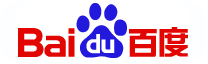 weiter … weiter … Wirtschaft - Einkommensteuergrenze in ChinaLaut des Beschlusses des Volkskongresses wird ab dem 1. März 2008 die Einkommensteuergrenze in China von 1.600 RMB auf 2.000 RMB monatlich erhöht werden. Nach Einschätzung des Finanzministeriums soll so die Anzahl der Steuerzahler von jetzigen 50 Prozent auf 30 Prozent sinken.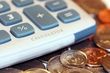 weiter … weiter … Politik – Drei neue Shanghaier VizebürgermeisterNachdem schon Ende Dezember 2007 zwei neue Vizebürgermeister Einzug in die Shanghaier Stadtregierung hielten, folgten nun im Januar drei weitere neu-gewählte Vizebürgermeister. Mit Shen Xiaoming, Zhao Wen und Shen Jun stehen nun wieder acht Vize dem Oberbürgermeister Han Zheng tatkräftig zur Seite.weiter … weiter … Tourism News March 20081. Canada; last major country left on China's tourism blacklistAfter years of negotiations, China has agreed to allow tourists to visit the United States, leaving Canada as the last major country closed to Chinese tour groups. The deal potentially means millions of tourist dollars will be flowing into U.S. coffers starting this spring.weiter … weiter … 混搭咖啡与茶--观京剧“王子复仇记”杂感
从中国驻汉堡总领馆的刘霞领事那里得知上海京剧团来汉堡演出的消息，我兴奋不已，打电话写邮件，邀请了近十个国际友人。后来发现票子很紧俏，最后只能以狼狈地收回几个“邀请”而告终。本人好听戏，“土”的“洋”的都喜欢 ，却又说不出个道道，实际上也就是个伪戏迷。陈士争版的昆剧“牡丹亭”在家就看了几遍DVD，碰到德国朋友来访，也热情地请他们欣赏，同时还兼解说员。幸好没有同胞在场，否则早被扣上误人子弟或糟蹋国粹的罪名了。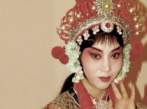 weiter … weiter … 汉堡上海欧洲旅游中心(中国茶楼)庆祝上梁仪式面向欧洲的上海之门进入新的施工阶段。中国驻汉堡总领事马晋生、汉堡市国务秘书Detlef Gottschalck博士以及作为茶楼业主的上海豫园旅游商城股份有限公司主席程秉海共同出席了中国茶楼的上梁仪式。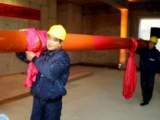 weiter … weiter … Kultur - Shanghais jüdische VergangenheitSeit Ende letzten Jahres sind die Tore der Ohel Moische Synagoge in Shanghai wieder für die Allgemeinheit geöffnet. Jedoch ist die Synagoge kein Ort der aktiven Glaubensausübung mehr sondern soll als Museum die Geschichte der europäischen Juden in Shanghai erzählen.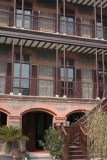 weiter … weiter … Umwelt - Umweltfreundliche Reiskocher und MikrowellenEnergieeffizienzstandard für kleine HaushaltsgeräteNach Angabe der China Household Electrical Appliances Association (CHEAA) wird geplant Energieeffizienz-Standards für kleine Elektrohaushaltsgeräte einzuführen. Zurzeit gibt es solche umweltfreundlichen Standards nur für große Haushaltsgeräte, wie Kühlschränke, Klimaanlagen, Waschmaschinen.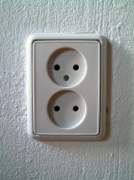 weiter … weiter … Bildung - HSK-Prüfungen am Konfuzius-Institut der Universität Hamburg Das Chinese Language Council International hat seit Anfang 2008 das HSK-Prüfungszentrum an der Universität Hamburg genehmigt. Momentan sind die angebotenen Prüfungen besonders für Chinesischstudenten auf Anfänger- und Fortgeschrittenen-Niveau im norddeutschen Raum interessant.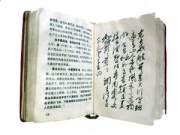 weiter … weiter … 教育 - 汉堡大学孔子学院将开办汉语水平考试中国国家汉办 (汉语国际推广领导小组办公室) 近日批准，德国汉堡大学孔子学院将从2008年起，正式设立汉语水平考试 (HSK) 考点，为汉堡及德国北部各地区考生提供HSK 基础和 HSK 初中等的考试服务，日后还将择时推出商务汉语考试和少儿汉语考试。这意味着汉堡在时隔十多年之后，将再次举办HSK考试。weiter … weiter … Hamburg-China Netzwerk – Erster Alumni-Dialog in Shanghai„Unsere Partnerschaft zwischen Hamburg und Shanghai baut auf ein gutes gegenseitiges Verständnis.“ Mit diesen Worten eröffnete Suzanna Fistric, Referentin für Asien und Nordamerika bei der Senatskanzlei Hamburg, am Samstag den 23. Januar den ersten Alumni-Dialog in Shanghai.weiter … weiter … 汉堡-中国校友网-上海的首个校友交流会“汉堡与上海间的伙伴关系建立在互相理解的基础之上。”这是1月23日Suzanna Fistric女士在上海首次校友交流会上的开场白。Suzanna Fistric女士是汉堡议会亚洲与北美事务负责人。weiter … weiter … Who is Who - Justin Yifu Lin – der neue Chefökonom der WeltbankDer chinesischen Wirtschaftswissenschaftler Lin Yifu (林毅夫) wurde am 4. Februar von Robert Zoelick, Chef der Weltbank, zum Vizepräsident sowie zum Chefökonomen der Weltbank ernannt. Zum ersten Mal wird ein so wichtiges Amt mit einem, aus einem Entwicklungsland kommenden, Experten besetzt.weiter … weiter … 